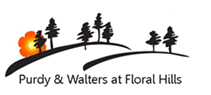 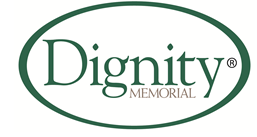 Licensed Funeral DirectorPurdy & Walters at Floral Hills Lynnwood, WashingtonWe currently have an opportunity for a full-time Funeral Director at Purdy & Walters at Floral Hills in Lynnwood, WA. This position offers a great opportunity for a qualified candidate. Floral Hills is a high volume funeral home/combo location, looking for a competent director to join our team. Compensation is commensurate with experience. The following is the primary role of the director.Principal Duties & ResponsibilitiesCounsel with and coordinate desired arrangements with client families and other third parties to carry out selected funeral, cremation and cemetery arrangements and services.Maintain a JD Power score of 960 or above.Maintain knowledge of all products and services offered to client families including but not limited to; Dignity Plans, Benefits and HMIS+.Must be able to complete the physical demands as well as the mental demands of working in a high paced and highly sensitive atmosphere.Execute and finalize all financial arrangements for purchases of merchandise and services selected by the client, and secure payment for such merchandise and/or services in accordance with company policy.Required to direct/assist and coordinate funeral and interment services.Must be able to multitask and sustain a professional demeanor while serving multiple families at one time.Ensure that all required paperwork is complete in a timely and accurate manner.Must maintain necessary licensure and/or other certification to meet any local, state, or federal regulations.Must be able to obtain full licensure as a funeral director in the state of Washington within one year of hire date.Maintain knowledge of applicable company policies and procedures, and ensure they are carried out at all times.Must be flexible to work varying shifts both within and outside normal business hours in order to fulfill promise of being available to families 365 days a year 24 hours a day.Attend all required meetings as scheduled.Ensure that all required safety requirements and procedures are followed when performing any task.The above duties are not intended to be an all-inclusive list of duties and responsibilities for this position, nor are they intended to be a listing of skills and abilities to do the job. The purpose is to describe only the general nature of the position.
Send application and/or resume to Randy King, Location Manager atRandallKing2@dignitymemorial.com
In accordance with SCI Company Police, all applicants must notify their immediate supervisor before applying for this position.